School of Law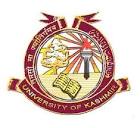 University of Kashmir      (NAAC Accredited Grade “A+”)Dated: 28/05/2019NoticeThis is to inform all the concerned participants that School of Law’s Bahaar - e - Ramadhan festival stands re-scheduled and will now be held on 1st June, 2019 (Saturday) as per the following schedule:The last date for registration [hard copy or via email (hyabbas@uok.edu.in) or watsapp (9596049501)] has been extended upto 31st May, 2019.Hakim Yasir AbbasProgramme Co-ordinatorSchool of LawUniversity of KashmirS.No.Name of the EventTimingVenue1Inaugural Session1:30 p.m.Examination HallSchool of Law, UoK2Azaan Competition2:00 p.m.Examination HallSchool of Law, UoK3Naat Competition3:30 p.m.Examination HallSchool of Law, UoK4Qirat Competition5:00 p.m.Examination HallSchool of Law, UoK5Collage Competition2:00 p.m.LawnsSchool of Law, UoK6Painting Competition3:30 p.m.LawnsSchool of Law, UoK7Calligraphy Competition5:00 p.m.AuditoriumSchool of Law, UoK